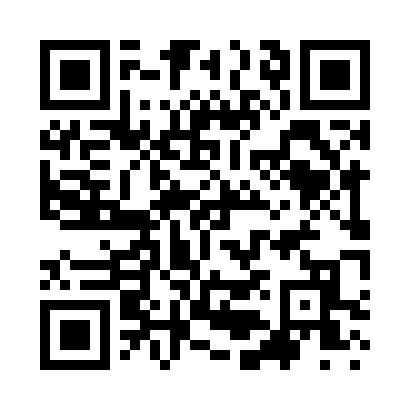 Prayer times for Stacyville, Iowa, USAMon 1 Jul 2024 - Wed 31 Jul 2024High Latitude Method: Angle Based RulePrayer Calculation Method: Islamic Society of North AmericaAsar Calculation Method: ShafiPrayer times provided by https://www.salahtimes.comDateDayFajrSunriseDhuhrAsrMaghribIsha1Mon3:465:351:155:218:5610:442Tue3:475:351:155:218:5510:433Wed3:485:361:165:218:5510:434Thu3:495:361:165:218:5510:425Fri3:505:371:165:218:5410:416Sat3:515:381:165:218:5410:417Sun3:525:381:165:218:5410:408Mon3:535:391:165:218:5310:399Tue3:545:401:175:218:5310:3810Wed3:555:411:175:218:5210:3711Thu3:565:411:175:218:5210:3712Fri3:585:421:175:218:5110:3613Sat3:595:431:175:218:5110:3414Sun4:005:441:175:218:5010:3315Mon4:015:451:175:218:4910:3216Tue4:035:461:175:218:4910:3117Wed4:045:471:175:208:4810:3018Thu4:065:471:175:208:4710:2919Fri4:075:481:185:208:4610:2720Sat4:085:491:185:208:4510:2621Sun4:105:501:185:208:4410:2522Mon4:115:511:185:198:4410:2323Tue4:135:521:185:198:4310:2224Wed4:145:531:185:198:4210:2025Thu4:165:541:185:188:4110:1926Fri4:175:551:185:188:4010:1727Sat4:195:561:185:188:3910:1628Sun4:205:571:185:178:3710:1429Mon4:225:581:185:178:3610:1330Tue4:235:591:185:178:3510:1131Wed4:256:001:185:168:3410:09